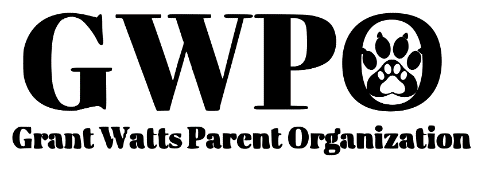 Reimbursement RequestReimbursement Requests can be placed in the GWPO basket on top of the staff mail boxes at Grant Watts. Please attach receipts or copies of receipts. Please allow up to 2 weeks for reimbursement.Person Requesting Reimbursement: __________________________________________Date: ___________________________________________Amount Requesting: $ __________________________Item(s) purchased: _____________________________________________________________________________________________________________________________________________________________________________________________________________________________________________________________________What were the item(s) purchased/ used for: ____________________________________________________________________________________________________________________________________________________________________________________________________________________________________________________________________________________________________________________________________________________________Who should the check be made out to?__________________________________________Where should the check be placed after approval?____________________________If you have any questions, please contact GWPO:Kayla LaBrancheGWPO Treasurer503-477-3186GWPOScappoose@gmail.com